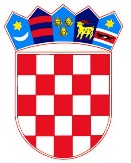 	R E P U B L I K A   H R V A T S K A							NACRT	KARLOVAČKA ŽUPANIJA	  GRAD OGULIN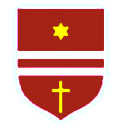 	GRADSKO VIJEĆEKLASA: URBROJ: Ogulin; 	Na temelju odredbi članka 69. stavak 4. Zakona o šumama ("Narodne novine", br. 68/18, 115/18, 98/19, 32/20, 145/20 i 101/23) i članka 30. Statuta Grada Ogulina ("Glasnik Karlovačke županije", br. 16/21, 56/22 i 13/23-pročišćeni tekst), Gradsko vijeće Grada Ogulina na sjednici održanoj dana _____________ 2023. godine donijelo jeP R O G R A Mutroška sredstava šumskog doprinosa za 2024. godinuČlanak 1.	Programom utroška sredstava šumskog doprinosa za 2024. godinu utvrđuje se namjena korištenja sredstava šumskog doprinosa kojeg plaćaju pravne i fizičke osobe koje obavljaju prodaju proizvoda iskorištavanja šuma (drvni sortimenti).Članak 2.	Sredstva šumskog doprinosa uplaćuju se na poseban račun Proračuna Grada Ogulina.Članak 3.	U Proračunu Grada Ogulina za 2024. godinu planiran je prihod sredstva šumskog doprinosa u ukupnom iznosu od 515.000,00 eura.Sredstva iz prethodnog stavka ovog članka utrošit će se za financiranje provedbe sljedećih aktivnosti i kapitalnih projekata:Članak 4.	Ovaj Program objaviti će se u "Glasniku Karlovačke županije" a stupa na snagu 01.01.2024. godine.P R E D S J E D N I K_____________________________Marinko Herman, struč. spec. krim.Obrazloženje uz nacrt Prijedloga Programa utroška sredstava šumskog doprinosa za 2024. godinu	Člankom 69. Zakona o šumama ("Narodne novine", br. 68/18, 115/18, 98/19, 32/20, 145/20 i 101/23) utvrđeno je da pravne i fizičke osobe, osim malih šumoposjednika, koje obavljaju prodaju proizvoda iskorištavanja šuma (drvni sortimenti) plaćaju jedinicama lokalne samouprave šumski doprinos u odnosu na prodajnu cijenu proizvoda na panju.Nadalje je propisano da se šumski doprinos u visini od 10% plaća jedinicama lokalne samouprave sa statusom potpomognutih područja utvrđenih posebnim propisom kojim se uređuje upravljanje regionalnim razvojem i jedinicama lokalne samouprave u brdsko-planinskim područjima utvrđenim posebnim propisom, dok se šumski doprinos u ostalim jedinicama lokalne samouprave plaća u visini od 5%.Obzirom da je Grad Ogulina kao jedinica lokalne samouprave razvrstan kao brdsko-planinsko područje, prihod s osnova šumskog doprinosa po stopi od 10% za 2024. godinu planiran je u ukupnom iznosu od =515.000,00 eura.Radi namjenskog korištenja i kontrole utroška sredstava šumskog doprinosa (financiranje izgradnje i održavanja komunalne infrastrukture), propisano je da su jedinice lokalne samouprave dužne donijeti Program utroška sredstava šumskog doprinosa.Uvažavajući sve navedeno predlaže se Gradskom vijeću donošenje Programa utroška sredstava šumskog doprinosa za 2024. godinu kako je u tekstu navedeno.G R A D   O G U L I NUpravni odjel za gospodarstvo,komunalni sustav i prostorno uređenjePROČELNICA____________________Ivana Salopek, mag. iur., v.r.VRSTAOZNAKANAZIV PROGRAMA / PROJEKTAPLANIRANORazdjel 003UPRAVNI ODJEL ZA GOSPODARSTVO, KOMUNALNI SUSTAV I PROSTORNO UREĐENJE515.000,00Glava 00301UPRAVNI ODJEL ZA GOSPODARSTVO, KOMUNALNI SUSTAV I PROSTORNO UREĐENJE515.000,00Program 3002ODRŽAVANJE KOMUNALNE INFRASTRUKTURE330.000,00Aktivnost A100002ODRŽAVANJE NERAZVRSTANIH CESTA330.000,00Investicijsko održavanje nerazvrstanih cesta330.000,00Program 3003IZGRADNJA OBJEKATA I UREĐAJA KOMUNALNE INFRASTRUKTURE115.000,00Kapitalni projekt K100004IZGRADNJA I UREĐENJE MRTVAČNICA TE PRATEĆIH OBJEKATA75.000,00Ostali građevinski objekti70.000,00Opremanje mrtvačnica5.000,00Kapitalni projekt K100029SANACIJA KLIZIŠTA UZROKOVANOG POPLAVOM U ULICI ŠETALIŠTE KRLENAC40.000,00Zemljište10.000,00Ceste, željeznice i ostali prometni objekti30.000,00Program 3007PROGRAM GRADNJE GRAĐEVINA ZA GOSPODARENJE KOMUNALNIM OTPADOM70.000,00Kapitalni projekt K100001SANACIJA ODLAGALIŠTA OTPADA "SODOL"70.000,00Uređaji, strojevi i oprema za ostale namjene (izgradnja i postava vage)70.000,00